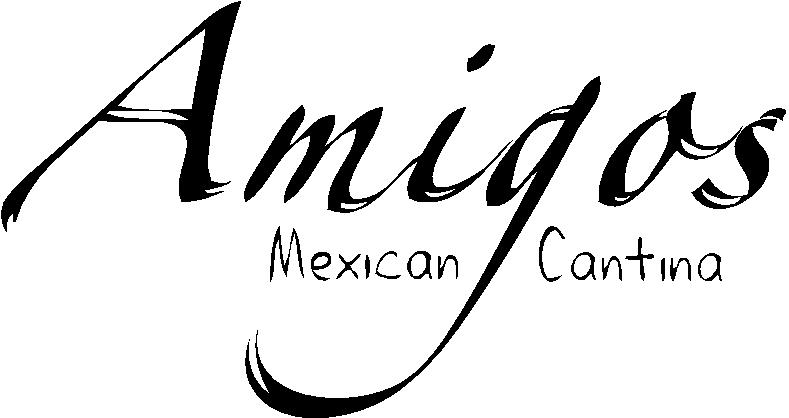 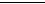 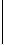 Not Your Typical Mexican Restaurant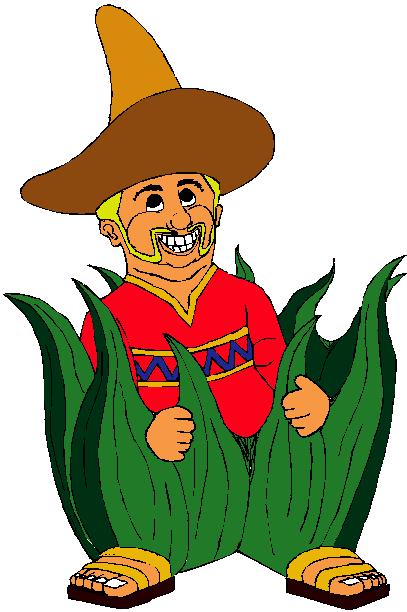 DRINK MENU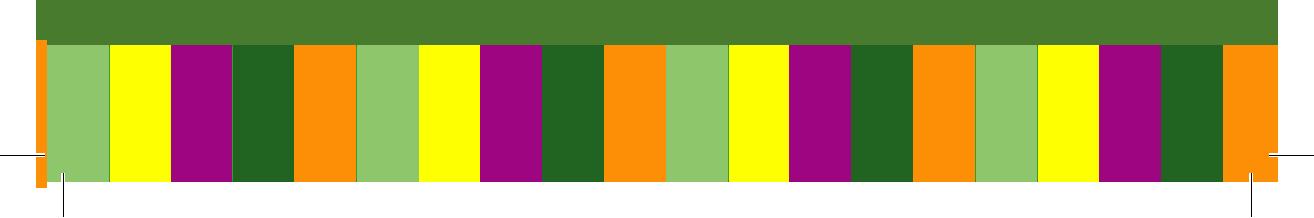  “Amigos Famed Margaritas” 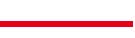 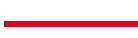 CASAOur house margarita made with Sauza Gold, triple sec, splash of sour & Jamaican Lime JuiceBLUE HAWAIIANSay Aloha with Sauza Gold Tequila and Blue Curacao blended with pineapple & Jamaican Lime JuiceSOUTH STREET “ESPECIAL”A step up from our house margarita. Made with Jose Cuervo Especial TequilaBIKE SHOP MARGARITAAfter your ride, sit back and relax with Herradura Reposado Tequila, Cointreau & Jamaican Lime JuicePARROTHEADIt’s like taking a trip to Key West. Made with Jimmy’s Gold Margaritaville Tequila, triple sec, Jamaican Lime Juice & a splash of sour mixcadillacThis ain’t your father’s Oldsmobile! 1800 Silver Tequila, Cointreau, Grand Marnier & Jamaican Lime JuicePATRÓN CITRONSmoothest of the smooth - Patrón Silver Tequila, Patrón Citrónge Orange Liquer & Jamaican Lime JuiceTHE SKINNY MARGOur guilt free margarita of Hornitos Reposado, soda water, and fresh squeezed limeCOCONUT TELEGRAPHAn island favorite featuring Margaritaville Calypso Coconut Tequila, amaretto & Jamaican Lime Juice1800 GRAND GOLD1800 Reposado Tequila & Grand Marnier & Jamaican Lime Juice. No need to say more...POMEGRANATE MARGARITASauza Gold Tequila, Pomegranate Liqueur, triple sec, Jamaican Lime Juice & sour mixWILD BERRY MARGARITAA delicious concoction of blended berries, 1800 Silver Tequila & Jamaican Lime Juice served in a sugar rimmed glass on the rocksMILLIONAIRE MARGARITAFeel like a million bucks with 1800 Anejo Tequila, Grand Marnier & Jamaican Lime JuiceDR. DAVE’S MARGARITAThe slight adjustment of adding Cointreau to Patrón Silver Tequila & Jamaican Lime Juice will leave you feeling much better. No Co-pay with this one!MI AMIGOA top notch margarita made with Cuervo Traditional Tequila, Cointreau & Jamaican Lime Juice, straight upTHE GIGGLING MARLEYSure to put a smile on your face. Cazadores Reposado Tequila, Cointreau, Jamaican Lime Juice & a splash of orange juice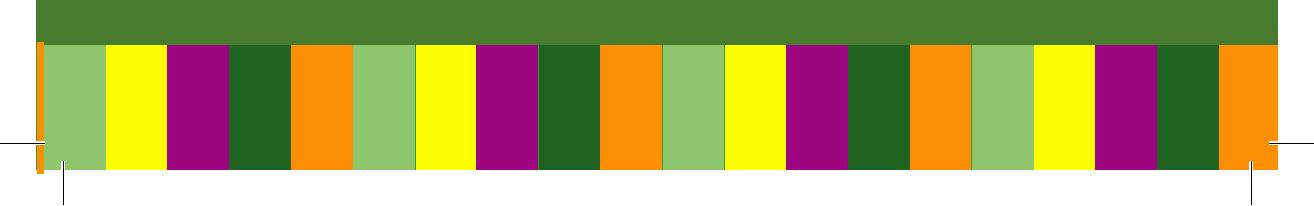 Jamaican Me CrazyHornitos Plata tequila, Malibu rum, Crème de Banana, pineapple and cranberry juiceEspresso MargaritaPatron XO Café liqueur, Crème de Cacao, Stoli Vanilla, and a splash of espresso coffee served straight upPineapple ExpressJose Cuervo Silver tequila, triple sec, lime juice & pineapple juiceAnejo GimletChoose from Don Julio, 3G’s, Hornitos, or 1800 Anejo tequila and enjoy it on the rocks with a splash of lime juice Tequila 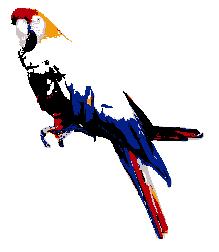 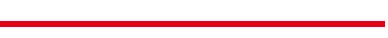 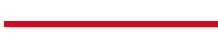 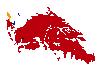 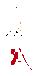 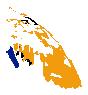 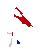 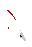 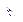 WineIf you prefer grapes to tequila, perhaps one of the following is up your alleyServed by the glass or bottleBeer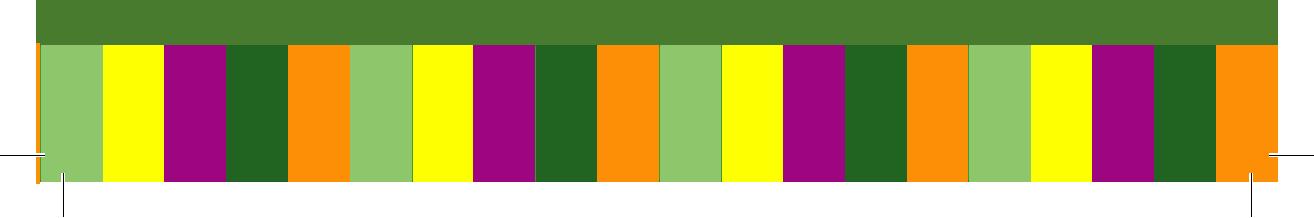 Boat DrinksISLAND PUNCHHow about a nice island punch?....Sure...Malibu mango, amaretto, and cranberry juice.Goombay SmashA classic in the making at Amigos. Jack Daniels, Malibu rum,Crème de Banana, and pineapple juiceCoyote KillerThe name says it all! Bacardi, Captain Morgan, Malibu, Myers,Peach Schnapps, cranberry and pineapple juiceBahama PapaMake ya feel like ya on da island!! Rum, apricot brandy, amaretto, pineapple juice, OJ, ands a splash of grenadineYellow BirdDis drink help ya find dat island rhythm wit rum, pineapple and orange juice, Crème de banana, apricot brandy and a dash of GallianoTiki HutThe tiki bar is open! Pear vodka, Malibu mango rum, cranberry and pineapple juiceCazacranCazadores reposado tequila and cranberry juiceMANGO MAI TAIAmaretto, Malibu Mango Rum, Myers Dark Rum & pineapple juice are perfectly sinful togetherVOO DOO JUICEBe careful with this one!! Pineapple rum, Banana rum,Citrus rum, and Coconut rum, fruit juices, and a dark rum floaterMOJITOBring a little Caribbean flair to your table.Made with fresh mint leaves & Bacardi Silver Rum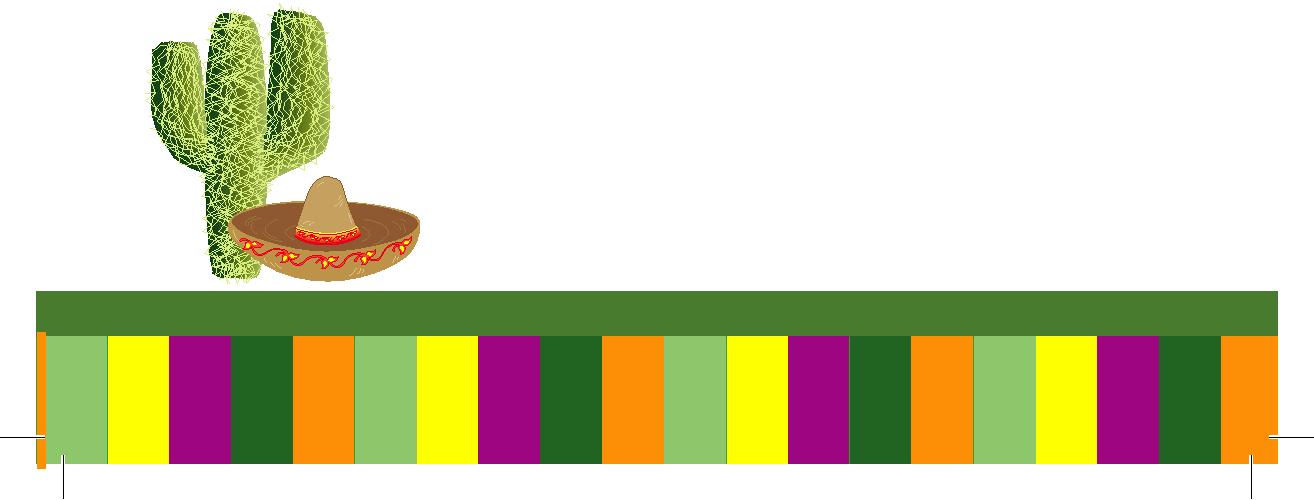    Frozen Concoctions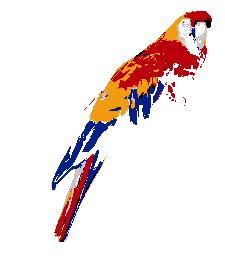 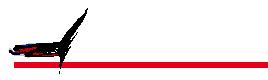 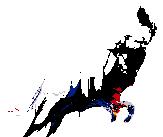 That Help You Hang OnFROZEN AMIGOS MARGARITASSauza gold tequila, triple sec, and your choice strawberry, mango, peach, raspberry, or wildberryShortcakeStrawberry or raspberry with ice cream and amarettoSnickers BarNot going anywhere for a while? Chill out with this delightful blend of ice cream, dark Crème de Cacao, and FrangelicoCOUSIN IN MIAMIDon’t get “wasted away” with this creation of Margaritaville Calypso Coconut tequila, triple sec, and pineapple juiceBANANA SPLITAll the flavor and half the calories!! Banana rum,Crème de Cacao, blended with strawberry and pina coladaPASSIONCOLADAMalibu Passion Fruit & Coconut Rums blended with Pina Colada Mix makes this spectacular any time of yearMANGO AND CREAMMaui ice cream, mango and Captain Morgan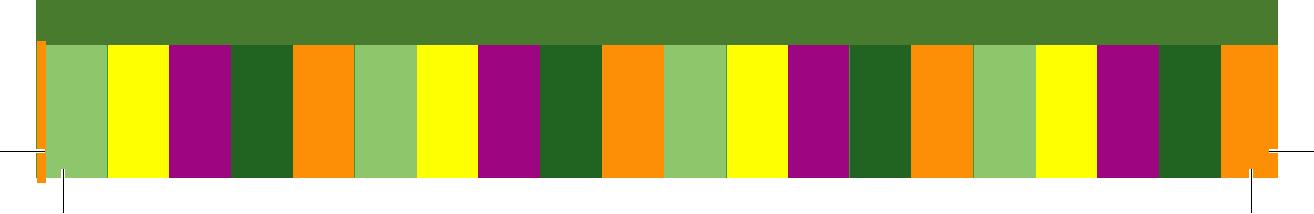 DessertsHOMEMADE FLAN(GLUTEN FREE)A sweet homemade custardserved with caramel sauce and whipped cream5.95HOMEMADE CARROT CAKE(GLUTEN FREE)With cream cheese & coconut frosting5.95NEW YORK STYLE CHEESECAKEA classic topped with strawberries, chocolate sauce, or caramel sauce4.50AMIGOS FRIED CHEESECAKENew York Style Cheesecake wrapped in a flour tortilla, fried crisp, and topped with sliced strawberries, caramel sauce, or chocolate sauce4.95FRIED ICE CREAMVanilla or chocolate ice cream rolled in a crunchy coating and deep fried, topped with sliced strawberries, caramel sauce, or chocolate sauce4.95CHOCOLATE INFUSION CAKEChocolate cake with a warm liquid chocolate center4.95CHOCOLATE OR VANILLA ICE CREAM1.95Fried Ice Cream Sampler5 mini fried ice creams featuring vanilla, chocolate, strawberry, mint chocolate chip, and cookies and cream5.95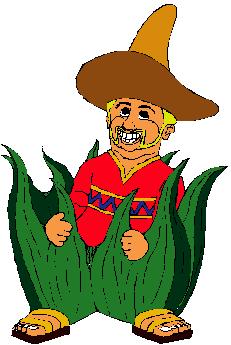 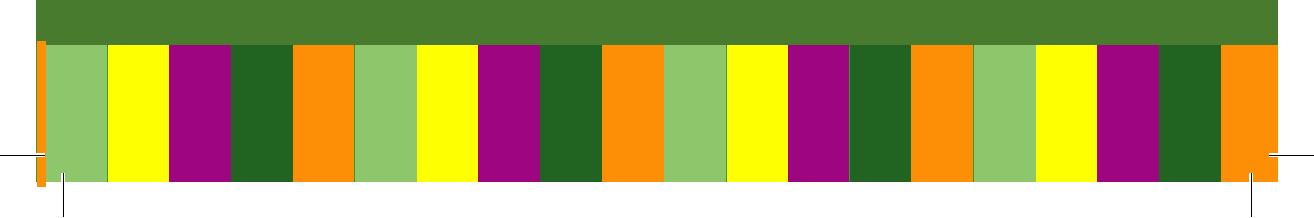 1800 ReposadoHerradura SilverPatron XO1800 SilverJose Cuervo EspecialSauza Extra Gold1800 AnejoJose Cuervo SilverSauza Hornitos AnejoCabo Wabo ReposadoJose Cuervo TradicionalSauza Hornitos ReposadoCazadores ReposadoMargaritaville CoconutSauza Hornitos PlataDon Julio AnejoMargaritaville GoldTres Generaciones AnejoHerradura ReposadoMilagro ReposadoTres Generaciones ReposadoHerradura Seleccion SupremaPatron SilverTres Generaciones PlataSYCAMORE LANEYELLOW TAILHouseMerlotPinot NoirAmigos Own SangriaCabernet SauvignonShirazWhite ZinfandelPinot GrigioChardonnayAmstel LightNegra ModeloDRAFTBudO’Douls (Non Alcoholic)BBC Coffeehouse PorterBud LightSam Adams LagerBud LightBud Light LimeSam Adams SeasonalDos Equis AmberCoors LightStella ArtoisLandshark LagerCoronaRedhook Longhammer IPACorona LightRedhook SeasonalGuinnessGLUTEN FREESam SummerHeinekenRedbridgeShocktopLong Trail Double BagL/Trail Blackberry WheatMichelob LightMALTERNATIVESMichelob UltraMargaritaville Spiked TeaMiller LiteMargaritaville Spiked LemonadeMargaritaville Spiked LemonadeModelo Especial